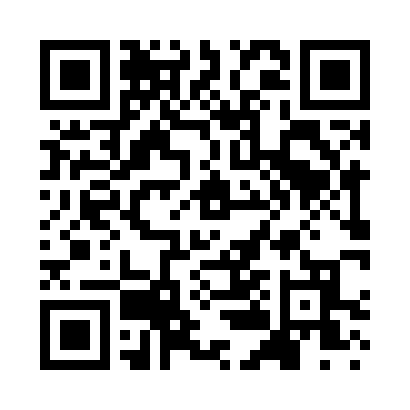 Prayer times for Queen Shoals, West Virginia, USAMon 1 Jul 2024 - Wed 31 Jul 2024High Latitude Method: Angle Based RulePrayer Calculation Method: Islamic Society of North AmericaAsar Calculation Method: ShafiPrayer times provided by https://www.salahtimes.comDateDayFajrSunriseDhuhrAsrMaghribIsha1Mon4:326:051:295:248:5310:262Tue4:336:061:295:248:5310:263Wed4:346:061:305:258:5310:254Thu4:346:071:305:258:5310:255Fri4:356:071:305:258:5210:246Sat4:366:081:305:258:5210:247Sun4:376:081:305:258:5210:238Mon4:376:091:305:258:5110:239Tue4:386:101:315:258:5110:2210Wed4:396:101:315:258:5110:2211Thu4:406:111:315:258:5010:2112Fri4:416:121:315:258:5010:2013Sat4:426:121:315:258:4910:2014Sun4:436:131:315:258:4910:1915Mon4:446:141:315:258:4810:1816Tue4:456:151:315:258:4810:1717Wed4:466:151:315:258:4710:1618Thu4:476:161:315:258:4710:1519Fri4:486:171:325:258:4610:1420Sat4:496:181:325:258:4510:1321Sun4:506:181:325:258:4410:1222Mon4:516:191:325:258:4410:1123Tue4:536:201:325:258:4310:1024Wed4:546:211:325:248:4210:0925Thu4:556:221:325:248:4110:0826Fri4:566:231:325:248:4010:0727Sat4:576:231:325:248:4010:0528Sun4:586:241:325:248:3910:0429Mon5:006:251:325:238:3810:0330Tue5:016:261:325:238:3710:0231Wed5:026:271:325:238:3610:00